J’arrête de faire l’autrucheInscris ici la synthèsede ton check –up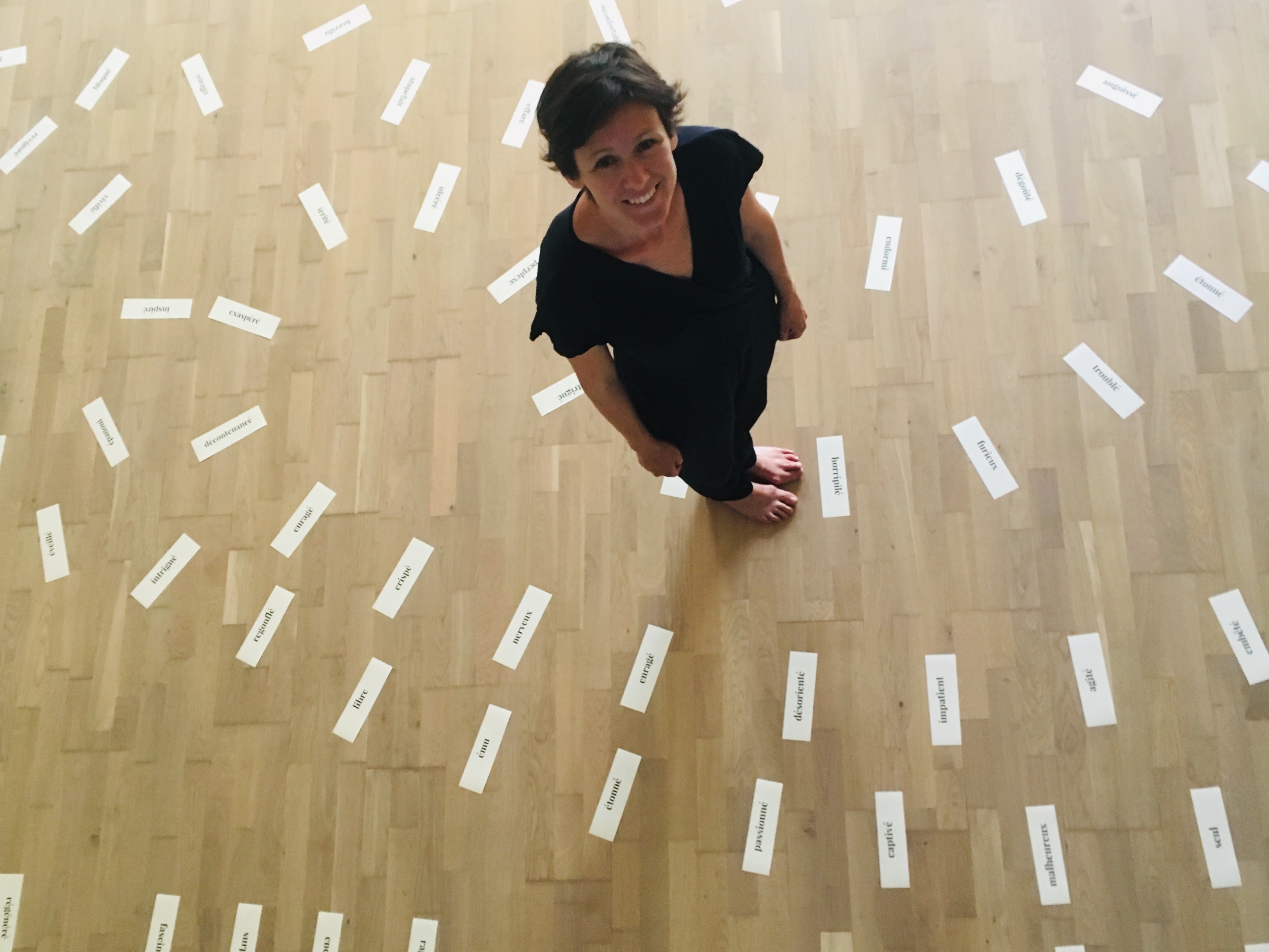 Voici un support word dans lequel tu peux écrire tes réponses... et les regarder dans 3 mois ou dans un an ! 1) Réinvente la roue ! Prends tout le temps nécessaire pour réaliser cette roue. Une fois les 8 domaines considérés, évalués et coloriés, inscris ici les 3 domaines qui sont les plus insatisfaits chez toi :1)2)3)2) Soulève tes lièvres ;)Les 3 biais qui te semblent les plus prégnants chez toi :1)2)3)3) Mélange le tout ! Le domaine où il me semble à avoir le plus à travailler est : …… Le biais où il me semble à avoir le plus à travailler est : …… Mon objectif principal est :Mes 3 réalisations concrètes sont :1)2)3)Bonnes réalisations ;)Laetitia